Лектор ( викладач(і))УКРАЇНСЬКИЙ ДЕРЖАВНИЙ УНІВЕРСИТЕТ НАУКИ І ТЕХНОЛОГІЙУКРАЇНСЬКИЙ ДЕРЖАВНИЙ УНІВЕРСИТЕТ НАУКИ І ТЕХНОЛОГІЙ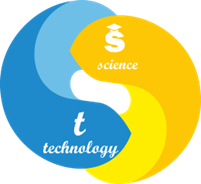 СИЛАБУС Стандарти екологічної та соціально-етичної відповідальностіСтатус дисципліниВибіркова навчальна дисциплінаКод та назва дисципліниВК1.4 Стандарти екологічної та соціально-етичної відповідальностіКод та назва спеціальності та спеціалізації (за наявності)175 – Інформаційно-вимірювальні технологіїНазва освітньої програмиЯкість, стандартизація, сертифікація та метрологіяОсвітній ступіньДругий (магістерський)Обсяг дисципліни(кредитів ЄКТС)3Терміни вивченнядисципліни1 семестр (півсеместр 2)Назва кафедри, яка викладає дисципліну, абревіатурне позначенняСистем якості, стандартизації та метрології (СЯСМ)Мова викладанняУкраїнськаФото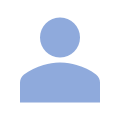 (за бажанням)Канд. техн. наук, доцент Полякова Наталія ВолодимирівнаФото(за бажанням)Корпоративний Е-mail: n.v.polyakova@ust.edu.uae-mail: lija618nat@ua.fm    Фото(за бажанням)Лінк на персональну сторінку викладача на сайті кафедри https://nmetau.edu.ua/ru/mdiv/i2037/p-2/e2247Фото(за бажанням)Лінк на дисципліну (за наявністю) Фото(за бажанням)Пр. Гагаріна, 4, кімн. 282Передумови вивчення дисципліниПередумовами для вивчення дисципліни є попереднє опанування загально-наукових та загально-технічних дисциплін «Професiйна iноземна лексика», «Інтелектуальна власність», Циклу професійної підготовки, фахових дисциплін «Системи управління якістю», «Наукова діяльність та оптимізація рішень у сферах метрології, технічного регулювання та управління якістю», «Метрологія та інформаційно-вимірювальна техніка» та ін.Вивчення дисципліни йде паралельно з  дисциплінами  «Економіка якості згідно стандарту ISO 10014»,  «Стандартизація продукції та послуг». Набуті знання і вміння застосовуються при опануванні програми підготовки магістрів за фахом, зокрема – при підготовці ними випускної роботи.Мета навчальної дисципліниФормування у студентів знань з теорії та формування навичок з виконання робіт, що пов’язані із забезпеченням соціально-екологічної безпеки та етичної поведінки у виробничій діяльності випускника ЗВООчікувані результати навчанняОРН1 Поясняти та класифікувати основні поняття, принципи, методи та інструменти забезпечення екологічної та соціально-етичної відповідальності в діяльності з виготовлення якісної продукції на різних етапах її життєвого циклу.Очікувані результати навчанняОРН2 Застосовувати сучасні теоретичні знання і практичні навички, необхідні для вирішення завдань із забезпечення та удосконалення якості техніко-організаційних систем, процесів і продукції (послуг) у будь-якій предметній області економічної діяльності з використанням новітніх нормативних документів щодо побудови та функціонування екологічних та соціально-етичних складових систем якості.Очікувані результати навчанняОРН3 Розробляти документи, що стосуються удосконалення систем управління якістю, технічного регулювання та контролю з урахуванням вимог стандартів екологічної та соціально-етичної відповідальності.Зміст дисципліниРозділ 1. Стандарти з якості екологічного управлінняРозділ 2. Міжнародні норми в галузі соціальної відповідальності Розділ 3. Стандарти із забезпечення охорони здоров’я та безпеки праці Контрольні  заходи та критерії оцінюванняОцінки з кожного розділу визначаються за 12-бальною шкалою згідно із затвердженими  критеріями за результатами таких контрольних заходів: оцінки РО1, РО2, РО3 з розділів 1, 2, 3  відповідно – за результатами письмової контрольної роботи у тестовій формі (РК1).Оцінка С1 формується за результатами контрольної роботи РК1 за 12-бальною шкалою як середнє арифметичне оцінок РО1, РО2, РО3, визначених за 12-бальною шкалою, з округленням до найближчого цілого числа. Політика викладанняОтримання незадовільної (нижчої за 4 бали) оцінки з певного розділу або її відсутність через відсутність здобувача на контрольному заході не створює  підстав для недопущення здобувача до наступного контрольного заходу. Здобувач не допускається до семестрового контролю за відсутності позитивної оцінки (не нижче 4 балів) хоча б з одного із розділів.Оскарження процедури та результатів оцінювання розділів та семестрового оцінювання з боку здобувачів освіти здійснюється у порядку, передбаченому «Положенням про організацію освітнього процесу в УДУНТ».Порушення академічної доброчесності з боку здобувачів освіти, які, зокрема, можуть полягати у користуванні сторонніми джерелами інформації на контрольних заходах, фальсифікації або фабрикації результатів досліджень, що виконувались на практичних заняттях або під час виконання курсової роботи, тягнуть відповідальність у вигляді повторного виконання сфальсифікованої роботи та повторного проходження процедури оцінювання.Засоби навчанняНавчальний процес передбачає використання графічних засобів: схем, плакатів, копій документів тощо,  комп’ютеризованих робочих місць для проведення інтерактивних лекцій та практичних робіт, прикладного програмного забезпечення для підтримки дистанційного навчання: ZOOM, Google Class тощо.Навчально-методичне забезпеченняОсновна література1. Бобровський А. Л. Екологічний менеджмент : підручник. Суми. 2009.  586 с.2. Екологічний менеджмент і аудит : навчальний посібник / С.М. Літвак та ін. ВД «Професіонал». 2005. 112 с.3. Кирич Н.Б., Кінаш І.А., Погайдак О.Б. Екологічний менеджмент: еколого-економічні засади раціонального природокористування : навчальний посібник.  Тернопіль : ТзОВ «Терно-граф». 2011. 268 с.4. Охріменко О. О.,  Іванова Т. Соціальна відповідальність : навчальний посібник. Київ : Національний технічний університет України «Київський політехнічний інститут». 2015. 80 с.5. Яким Р.С. Безпека життєдіяльності людини : навч. посібник. Львів : Видавництво «Бескид Біт», 2005. 304с.6. Грищук М. В. Основи охорони праці : підручник.  Київ : Кондор.  2007. 240 с. 7. Системи менеджменту якістю/ А. М. Должанський, Н.М. Мосьпан, І.М. Ломов, О.С. Максакова. Дніпро : «Свідлер А.Л.», 
2017. 563 с.Допоміжна література8. ДСТУ ISO 26000:2019. Настанови щодо соціальної відповідальності [Чинний від 01.01.2021]. Вид. офіц. Київ : ДП «УкрНДНЦ», 2020. 116 с.9. ДСТУ ISO 45001:2019. Системи управління охороною здоров’я та безпекою праці. Вимоги та настанови щодо застосування. [Чинний від 01.01.2021]. Вид. офіц. Київ : ДП «УкрНДНЦ», 2020. 39 с.10. ДСТУ ISO 14001:2015 Системи екологічного керування. Вимоги та настанови щодо застосовування [Чинний від 01.07.2016]. Вид. офіц. Київ : ДП «НДІ «Система», 2016. 36 с.11. ДСТУ ISO 14004:2016 Системи екологічного управління. Загальні настанови щодо запроваджування.  [Чинний від 01.10.2017]. Вид. офіц. Київ : ДП ТК93, 2017. 58 с. 12. ДСТУ ISO 9001:2015 (ISO 9001:2015, IDT) Системи управління якістю. Вимоги. Видання офіційне. Київ : ДП «УкрНДНЦ»,  2016. 21 с.13. ДСТУ ISO серії 22000:2019. Системи керування безпечністю харчових продуктів. Вимоги до будь-яких організацій харчового ланцюга. Вид. офіц. Київ:, 2019. 58 с.14. ДСТУ OHSAS 18002:2015. Системи управління гігієною та безпекою праці. Основні принципи виконання вимог OHSAS 18001:2007 [Чинний від 01.04.2016]. Вид. офіц. Київ: ДП «УкрНДНЦ», 2016. 60 с.15. Положення про виконання кваліфікаційної роботи в Українському державному університеті науки і технологій : рукопис / Розробники: Радкевич А.В. та ін.  Дніпро : УДУНТ. 2022. 47 с. (з конкретизацією від Груп забезпечення якості освітніх програм за спеціальністю 152 – Метрологія та інформаційно-вимірювальна техніка).